                 385438, а.Ходзь, ул. Краснооктябрьская, 104, Кошехабльский район, Республика Адыгеятел.факс: 8(87770) 9-67-40                                                                 E-mail: Xodzinskoe@mail.ru; сайт:  adm-hodz.ruПОСТАНОВЛЕНИЕ16.06.2017г.                               № 16                   а. Ходзь«Об утверждении конкурсной документации для проведения открытого конкурса на право заключения договора аренды муниципального имущества  - имущественный комплекс объектов  водоснабжения  муниципального образования «Ходзинское сельское поселение» Кошехабльского района Республика Адыгея.»Руководствуясь статьями 67, 69 и 73 Бюджетного кодекса Российской Федерации, Федеральным законом от 26.07.2006 N 135-ФЗ "О защите конкуренции", Федеральным законом "О внесении изменений в Федеральный закон "О размещении заказов на поставки товаров, выполнение работ, оказание услуг для государственных и муниципальных нужд" и отдельные законодательные акты Российской Федерации", Федеральным законом № 416 «О водоснабжении и водоотведении», Уставом муниципального образования "Ходзинское сельское поселение":ПОСТАНОВЛЯЮ:Утвердить извещение о проведении открытого конкурса на право заключения договоров аренды муниципального имущества  - имущественный комплекс объектов  водоснабжения  муниципального образования «Ходзинское сельское поселение» Кошехабльского района Республика Адыгея.Утвердить конкурсную документацию на право заключения договоров аренды муниципального имущества  - имущественный комплекс объектов  водоснабжения  муниципального образования «Ходзинское сельское поселение» Кошехабльского района Республика Адыгея.Направить извещение о проведение открытого конкурса в районную газету, разместить конкурсную документацию на официальном сайте Администрации МО "Ходзинское сельское поселение" http: adm-hodz.ru/, и на сайте Российской Федерации torgi.gov.ru.Начало проведения открытого конкурса 13.07.               2017 года.Главному специалисту - финансисту муниципального образования уточнить реквизиты по внесению задатка.Контроль за исполнением настоящего Постановления возложить на главного специалиста - финансиста.Приложение:Конкурсная документация на право заключение договора арендыИзвещение о проведении конкурсаГлава муниципального образованияМуниципального образования«Ходзинское сельское поселение»                        Р. М. ТЛОСТНАКОВ    АДЫГЭ РЕСПУБЛИКМУНИЦИПАЛЬНЭ  ГЪЭПСЫКIЭ ЗИIЭ «ФЭДЗ  КЪОДЖЭ ПСЭУПI»385438 къ. Фэдз,Краснооктябрьска иур №104 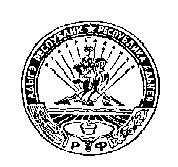 РЕСПУБЛИКА АДЫГЕЯМУНИЦИПАЛЬНОЕ ОБРАЗОВАНИЕ«ХОДЗИНСКОЕ СЕЛЬСКОЕ ПОСЕЛЕНИЕ»385438 а. Ходзь, ул. Краснотябрьская , 1